CURRICULUM VITAECURRICULUM VITAEMS.Saranyamol V .S   Valiyaparambil (H)Pariyaram  P. O Kottayam Kerala    Pin:686021Mob:8686650109        07034484262      Email: saranyamolsasi8@gmail.comMS.Saranyamol V .S   Valiyaparambil (H)Pariyaram  P. O Kottayam Kerala    Pin:686021Mob:8686650109        07034484262      Email: saranyamolsasi8@gmail.comABOUT MYSELF 	MS.Saranyamol V .S   Valiyaparambil (H)Pariyaram  P. O Kottayam Kerala    Pin:686021Mob:8686650109        07034484262      Email: saranyamolsasi8@gmail.comI am person endowed with professional touch of clinical nursing from a reputed institution Naranya College of nursing, Nellore, A.P. which provides advanced educative values in field of nursing. I have been well established with ethics and regulations in Medical Science, Research Methodology, International Guidelines on Nursing & ensuring the provision of high quality care and health to the society.I am embedded with a lot of innovative thinking and skills which can be properly moulded in the field of medical science to achieve success and I believe in precision than in approximation which I think is most essential in the field of medicine.I have been well trained in my attitude and attribute that suits the global standards. I am person of simplicity and mingle with everyone easily and like to travel a lot.MS.Saranyamol V .S   Valiyaparambil (H)Pariyaram  P. O Kottayam Kerala    Pin:686021Mob:8686650109        07034484262      Email: saranyamolsasi8@gmail.comCARRIER OBJECTIVE MS.Saranyamol V .S   Valiyaparambil (H)Pariyaram  P. O Kottayam Kerala    Pin:686021Mob:8686650109        07034484262      Email: saranyamolsasi8@gmail.comTo achieve success and knowledge in Modern Health Care Field and strive hard for career development there by benefiting the institution and patients and serve to the best of my ability.  MS.Saranyamol V .S   Valiyaparambil (H)Pariyaram  P. O Kottayam Kerala    Pin:686021Mob:8686650109        07034484262      Email: saranyamolsasi8@gmail.comPERSONAL DETAILSMS.Saranyamol V .S   Valiyaparambil (H)Pariyaram  P. O Kottayam Kerala    Pin:686021Mob:8686650109        07034484262      Email: saranyamolsasi8@gmail.comFather’s Name		:	Mr.  SASI V.KDate of Birth		:	17/05/1994Sex 			:	Female Marital Status 		:	Single Religion 		:           HinduNationality 		:	Indian Language Known	:	English, Hindi & Malayalam ,Tamil,TeluguPermanent Address	:            Valiyaparambil (H)                                                 Pariyaram  P. O                                                 Kottayam                                                 Kerala                                                  India                                                    Pin:686021                                                Mob:8686650109,7034484262                                                        Email:  saranyamolsasi8@gmail.comMS.Saranyamol V .S   Valiyaparambil (H)Pariyaram  P. O Kottayam Kerala    Pin:686021Mob:8686650109        07034484262      Email: saranyamolsasi8@gmail.comPASSPORT DETAILS MS.Saranyamol V .S   Valiyaparambil (H)Pariyaram  P. O Kottayam Kerala    Pin:686021Mob:8686650109        07034484262      Email: saranyamolsasi8@gmail.comPassport No.		: S6897284Date of Issue 		: 6/8/2018	Date of Expiry		:5/8/2028Place of Issue 		; Cochin	MS.Saranyamol V .S   Valiyaparambil (H)Pariyaram  P. O Kottayam Kerala    Pin:686021Mob:8686650109        07034484262      Email: saranyamolsasi8@gmail.comEDUCATION QUALIFICATION MS.Saranyamol V .S   Valiyaparambil (H)Pariyaram  P. O Kottayam Kerala    Pin:686021Mob:8686650109        07034484262      Email: saranyamolsasi8@gmail.comName of the Exam/	     Board/  		                    /Year of Passing S.S.L.C.                            Board of Public Examination,    March 2010                                                                                                                                         KeralaPlus Two                           Board of Higher Secondary                                           Examination, Kerala                   March 2012                                                                           MS.Saranyamol V .S   Valiyaparambil (H)Pariyaram  P. O Kottayam Kerala    Pin:686021Mob:8686650109        07034484262      Email: saranyamolsasi8@gmail.comPROFESSIONAL QUALIFICATION MS.Saranyamol V .S   Valiyaparambil (H)Pariyaram  P. O Kottayam Kerala    Pin:686021Mob:8686650109        07034484262      Email: saranyamolsasi8@gmail.com4years degree in BSc.Nursing from Narayana College of Nursing, Dr.NTR University of Health science, Nellore,A.P (Passing Year February 2017).                                                                                                    MS.Saranyamol V .S   Valiyaparambil (H)Pariyaram  P. O Kottayam Kerala    Pin:686021Mob:8686650109        07034484262      Email: saranyamolsasi8@gmail.comBRIEF DETAILS ABOUT MY EXPERIENCE IN MAX SUPER SPECIALITY HOSPITAL NABH ACCREDITED& JCI PRESENT Name of the HospitalMax Super Speciality Hospital SaketSize of Hospital570 BeddedDepartment of workingMAMBS OTDate of Employment 05-06-2017 TO 5-06-2019Total No. of O.T16Range of Service Max super speciality hospital is exclusively for cardio thoracic vascular surgery, neuro,nephrology,trauma, spine and facio-maxillary surgeries, bariatric sugeries,gynaecological cases with most updated advanced treatment and diagnostic facilities. It has also well equipped departments like Pulmonology, oncology, and emergency care which cater to servicing patients around the globe.CASE ASSISTEDGENERAL SURGERIESLaprotomy,hemorroidectomy,fistulectomy,hydrocoleGYNAECOLOGICAL CASESHysterctomy, Myomectomy, OvarianCystectomy, Ectopic pregnancy, Trans Cervical Resection of endometrium, D&C, Hystroscopy.LAPROSCOPIC CASESDiagnostic laproscopy, Lap.cholecystectomy, lap.appendectomy, lap.ventral and inguinal hernia repair, Bariatric surgeries.    JOB RESPONSIBILITIES : 	As a Scrub NurseConfirm the patient and procedure with surgical safety checklist. Assist In various Cardio Thoracic and Vascular surgeries.Ensure the sterility of instruments.Maintain strict aseptic techniques throughout the surgery.Check and verify the functioning of instruments.Set instrument trolley for the particular surgery.Provide the instruments to surgeon as per need.Keep accurate count of instruments, sponges and needles during the operation.Ensure the counts of instruments, sponges and needles with circulating nurse before closing the incision.Proper documentation of surgical procedure which has performed.As a Circulating NurseIdentify and confirm the patient, procedure.Ensure that all the equipments are in working condition.Ensure that all the equipments are in working condition. Ensure the cleanliness of the operating room.Receive the patient with identification band, reports and with all documents.Supply the accessories to scrub nurse as per need.Attach the accessories towards operating table such as suction apparatus and diathermy machine. Check and verify the instrument, sponge counts before and after procedure with scrub nurse.  Proper documentation of surgical procedure which has performed.                                 Accompany the patient during transferring to the post operative room and handover the patient with all documents.Maintenance of instruments and accessories which usually use in  surgeries. To ensure adherence to infection control practices and biomedical waste management.Orientation and delegation of assignments to new staff.EQUIPMENTs HANDLED:PERSONAL INTERESTS/ Hobby:PERSONAL STATEMENT:For the past 2 years I have been working in the caring profession; throughout this time I have gained various caring skills working in a hospital, which have also improved my skills, knowledge and I got a better interacting skill with people. In my opinion a nurse needs to have very good interpersonal skills, be a good listener, empathetic, eager to learn and strive to improve themselves. I will be very faithful in my words. If i get a chance to work in your reputed firm I assure that I will prove myself.REFERENCE1.    Lt.Col.Arti DuttDeputy Nursing Supervisor,OTMax Super speciality hospital2,press Enclave Road;Saket,New delhi-110017Mob-+919818035999Tel- +911140633130   The aforesaid    statement    is   authentically & Genuinely represented to the best of my knowledge.Date    :                                                                                                   SARANYAMOL V SPlace   :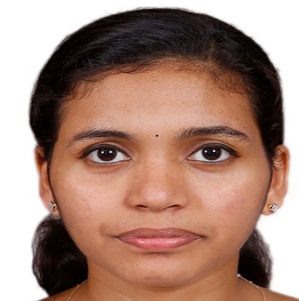 